                                                                                                                              ПРОЕКТ 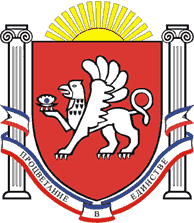 РЕСПУБЛИКА КРЫМРАЗДОЛЬНЕНСКИЙ РАЙОНКОВЫЛЬНОВСКИЙ СЕЛЬСКИЙ СОВЕТ_____заседание 1 созываРЕШЕНИЕ00.00.2018 г.                                      с. Ковыльное                                     № 000                                О внесении изменений в решение  23 заседания Ковыльновского сельского совета 1 созыва  № 215 от 25.03.2016 года « О Положении о предоставлении депутатами Ковыльновского сельского совета Раздольненского района Республики Крым сведений о доходах, расходах, об имуществе и обязательствах имущественного характера, а также о доходах, расходах, об имуществе и обязательствах имущественного характера своих супруги ( супруга) и несовершеннолетних детей»     В соответствии с Федеральным законом от 06.10.2003 № 131- ФЗ « Об общих принципах организации местного самоуправления в Российской Федерации», Федеральным законом Российской Федерации от 19.12.2008 № 273-ФЗ « О противодействии коррупции»,Федеральным законом от 0,.12.2012 № 230-ФЗ « О контроле за соответствием расходов лиц, замещающих государственные должности, и  иных лиц их доходам», Указом Президента Российской Федерации  от 21.09.2009 № 1065 « О проверке достоверности и полноты сведений, предоставляемых гражданами, претендующим на замещение должностей федеральной государственной службы, и федеральными государственным служащими, и соблюдения федеральными государственным служащими требований к служебному поведению», Указом Президента Российской Федерации  от 18.05.2009 № 558 « О предоставлении гражданами, претендующими на замещение государственных должностей Российской Федерации, и лицами, замещающими государственные должности Российской Федерации, сведений о доходах , об имуществе и обязательствах имущественного характера» ( с изменениями и дополнениями), Указом Президента Российской Федерации от 23.06.2014 № 460 « Об утверждении формы справки о доходах, расходах, об имуществе и обязательствах имущественного характера и внесении изменений в некоторые акты Президента Российской Федерации» (в редакции Указов Президента Российской Федерации от 19.09.2017 № 431, от 09.10. 2017 № 472 ),  Указом Президента Российской Федерации от 02.04.2016 № 309 « О мерах по реализации отдельных положений Федерального закона « О противодействии коррупции»,  в связи с принятием Федерального закона от 03.04.2017 № 64- ФЗ « О внесении изменений в отдельные законодательные акты Российской Федерации в целях совершенствования государственной политики в области противодействия коррупции» законом Республики Крым от 14.03. 2018 г. № 479-ЗРК/2018 "О порядке представления гражданами, претендующими на замещение должности главы местной администрации по контракту, муниципальной должности, лицами, замещающими указанные должности, сведений о доходах, расходах, об имуществе и обязательствах имущественного характера, проверки достоверности и полноты указанных сведений» Ковыльновский сельский советРЕШИЛ:1. Внести изменения в решение  23 заседания Ковыльновского сельского совета 1 созыва  № 215 от 25.03.2016 года « О Положении о предоставлении депутатами Ковыльновского сельского совета Раздольненского района Республики Крым сведений о доходах, расходах, об имуществе и обязательствах имущественного характера, а также о доходах, расходах, об имуществе и обязательствах имущественного характера своих супруги( супруга) и несовершеннолетних детей»  изложив его в новой редакции ( прилагается).2. Настоящее решение вступает в силу со дня официального обнародования.3. Обнародовать настоящее решение на информационном стенде Ковыльновского сельского совета, расположенном по адресу: с. Ковыльное, ул. 30 лет Победы 5  и  на официальном сайте Администрации Ковыльновского сельского поселения в сети Интернет http://kovilnovskoe-sp.ru/.4.  Контроль за выполнением данного решения возложить председателя Ковыльновского сельского совета- главу Администрации Ковыльновского сельского поселения.Председатель Ковыльновского сельского совета 						               Ю.Н. Михайленко                                                                                 Приложение                                                                                  к решению ___                                                                                    заседания Ковыльновского                                                                                сельского совета 1 созыва                                                                                                                                                                                  от 00.00.2018 № 000Положениео предоставлении депутатами Ковыльновского сельского совета Раздольненского района Республики Крым сведений о доходах, расходах, об имуществе и обязательствах имущественного характера, а также о доходах, расходах, об имуществе и обязательствах имущественного характера своих супруги( супруга) и несовершеннолетних детей    1. Настоящее Положение определяет порядок предоставления и хранение сведений о доходах, расходах, об имуществе и обязательствах имущественного характера депутатами Ковыльновского сельского совета Республики Крым, а также сведений о доходах, расходах супруги ( супруга)  и несовершеннолетних детей, об имуществе, принадлежащем им на праве собственности, и об их обязательствах имущественного характера в Ковыльновский сельский совет.   2.  Если иное не установлено федеральным законом, граждане, претендующие на замещение муниципальной должности, и лица, замещающие муниципальные должности (депутаты), представляют сведения о своих доходах, расходах, об имуществе и обязательствах имущественного характера, а также о доходах, расходах, об имуществе и обязательствах имущественного характера своих (супругов) и несовершеннолетних детей Главе Республики Крым в порядке, установленном законом Республики Крым от 14.03. 2018 г. № 479-ЗРК/2018 "О порядке представления гражданами, претендующими на замещение должности главы местной администрации по контракту, муниципальной должности, лицами, замещающими указанные должности, сведений о доходах, расходах, об имуществе и обязательствах имущественного характера, проверки достоверности и полноты указанных сведений».  3. Положение  разработано в соответствии с Федеральным законом от 06.10.2003 № 131-ФЗ «Об общих принципах организации местного самоуправления в Российской Федерации», Федеральным  законом  Российской Федерации от 19.12.2008 № 273-ФЗ «О противодействии коррупции», Федеральным законом от 03.12.2012 № 230-ФЗ «О контроле за соответствием расходов лиц, замещающих государственные должности, и  иных лиц их доходам», Указом Президента Российской Федерации от 18.05.2009 № 558 «О представлении гражданами, претендующими на замещение государственных должностей Российской Федерации, и лицами, замещающими государственными должности Российской Федерации, сведений о доходах, об имуществе и обязательствах имущественного характера» ( с изменениями и дополнениями), Указом президента РФ от 23.06.2014 № 460 «Об утверждении формы справки о доходах, расходах, об имуществе и обязательствах имущественного характера и внесении  изменений в некоторые акты Президента Российской Федерации» (в редакции Указов Президента Российской Федерации от 19.09.2017 № 431, от 09.10. 2017 № 472 ),  Указом Президента Российской Федерации от 02.04.2016 № 309 « О мерах по реализации отдельных положений Федерального закона « О противодействии коррупции», Федеральным законом  от 03.04.2017 № 64- ФЗ «О внесении изменений в отдельные законодательные акты Российской Федерации в целях совершенствования государственной политики в области противодействия коррупции,  Законом Республики Крым от 14.03.2018 № 479-ЗРК/2018 «О порядке представления гражданами, претендующими на замещение должности главы местной администрации по контракту, муниципальной должности, лицами, замещающими указанные должности, сведений о доходах, расходах, об имуществе и обязательствах имущественного характера, проверки достоверности и полноты указанных сведений». 4.Сведения о доходах, расходах, об имуществе и обязательствах имущественного характера представляются по утвержденной Президентом Российской Федерации форме Справки ежегодно, не позднее 30 апреля года, следующего за отчетным. Заполнение Справки о доходах, расходах, об имуществе и обязательствах имущественного характера осуществляется с использованием специального программного обеспечения "Справки БК".5.   Депутат Ковыльновского сельского совета предоставляет в Ковыльновский  сельский совет:1) сведения о своих доходах, полученных за отчетный период (с 1 января по 31 декабря) от всех источников (включая денежное содержание, заработную плату, пенсии, пособия, иные выплаты), а также сведения об имуществе, принадлежащем ему на праве собственности, и о своих обязательствах имущественного характера по состоянию на конец отчетного периода;2) сведения о доходах супруги (супруга) и несовершеннолетних детей, полученных за отчетный период (с 1 января по 31 декабря) от всех источников (включая заработную плату, пенсии, пособия, иные выплаты), а также сведения об имуществе, принадлежащем им на праве собственности, и об их обязательствах имущественного характера по состоянию на конец отчетного периода;3) сведения о своих расходах, а также о расходах своих супруги (супруга) и несовершеннолетних детей по каждой сделке по приобретению земельного участка, другого объекта недвижимости, транспортного средства, ценных бумаг, акций (долей участия, паев в уставных (складочных) капиталах организаций), совершенной им, его супругой (супругом) и (или) несовершеннолетними детьми в течение отчетного периода (с 1 января по 31 декабря), если общая сумма таких сделок превышает общий доход данного лица и его супруги (супруга) за три последних года, предшествующих отчетному периоду, и об источниках получения средств, за счет которых совершены эти сделки.6. В целях организации размещения на официальном сайте Администрации Ковыльновского сельского поселения в информационно-телекоммуникационной сети Интернет и (или) предоставления для опубликования средствам массовой информации депутат представляет копию Справки о доходах, расходах, об имуществе и обязательствах имущественного характера. 7. Копия Справки о доходах, расходах, расходах, об имуществе и обязательствах имущественного характера депутата Ковыльновского сельского совета, а также сведений о доходах, расходах супруги (супруга) и несовершеннолетних детей, об имуществе, принадлежащем им на праве собственности, и об их обязательствах имущественного характера предоставляются председателю Ковыльновского сельского совета -главе Администрации Ковыльновского сельского поселения.  8. В случае если депутат Ковыльновского сельского совета обнаружил, что в представленных им сведениях о доходах, об имуществе и обязательствах имущественного характера, а также сведений о доходах, расходах супруги (супруга) и несовершеннолетних детей, об имуществе, принадлежащем им на праве собственности, и об их обязательствах имущественного характера не отражены или не полностью отражены какие-либо сведения либо имеются ошибки, он вправе представить уточненные сведения в течении 1 месяца после окончания срока, указанного в пункте 4 настоящего Положения. 9.  Представленные депутатом Ковыльновского сельского совета сведения об источниках  получения средств, за счет которых совершены сделки (совершена сделка) по приобретению земельного участка, другого объекта недвижимости, транспортного средства, ценных бумаг, акций (долей участия, паев в уставных (складочных) капиталах организаций), если общая сумма таких сделок превышает его общий доход, и его супруги (супруга) за три последних года, предшествующих отчетному периоду,  размещаются в информационно-телекоммуникационной сети «Интернет» на официальном сайте Администрации Ковыльновского сельского поселения  Раздольненского района Республики Крым в течении 1 месяца после окончания срока, указанного в пункте 4 настоящего Положения. 10. Копия Справки хранится в Ковыльновском сельском совете в сейфе 5 лет. Копия Справки, срок хранения которой истек, возвращается лицу, подавшему ее на руки под роспись. 11. Проверка достоверности и полноты сведений о доходах, расходах, об имуществе и обязательствах имущественного характера, представляемых в соответствии с законодательством Российской Федерации о противодействии коррупции депутатом Ковыльновского сельского совета, проводится по решению Главы Республики Крым в порядке, установленном законом Республики Крым от 28.02.2018 № 479-ЗРК/2018 «О порядке представления гражданами, претендующими на замещение должности главы местной администрации по контракту, муниципальной должности, лицами, замещающими указанные должности, сведений о доходах, расходах, об имуществе и обязательствах имущественного характера, проверки достоверности и полноты указанных сведений».12. В Ковыльновском сельском совете ведется журнал учета предоставления копий Справок депутатами Ковыльновского сельского совета, содержащий фамилию, имя, отчество  депутата, дату сдачи копии Справки, дату возврата копии Справки, срок хранения которой истек, подпись принявшего копию Справки и депутата. 13. Сведения о доходах, расходах, об имуществе и обязательствах имущественного характера депутата Ковыльновского сельского совета, а также сведений о доходах, расходах супруги (супруга) и несовершеннолетних детей, об имуществе, принадлежащем им на праве собственности, и об их обязательствах имущественного характера, предоставляемые депутатом Ковыльновского сельского совета являются сведениями ограниченного доступа, если федеральными законами они не отнесены к сведениям, составляющим государственную тайну. 14. Не допускается использование сведений о доходах, расходах, об имуществе и обязательствах имущественного характера депутата Ковыльновского сельского совета, а также о доходах, расходах супруги (супруга) и несовершеннолетних детей, об имуществе, принадлежащем им на праве собственности, и об их обязательствах имущественного характера для установления или определения его платежеспособности, для сбора в прямой или косвенной форме пожертвований (взносов) в фонды общественных или религиозных объединений, иных организаций, а также физических лиц. 15. Должностные лица, виновные в разглашении сведений о доходах, расходах, об имуществе и обязательствах имущественного характера депутата Ковыльновского сельского совета, а также сведений о доходах, расходах супруги (супруга) и несовершеннолетних детей, об имуществе, принадлежащем им на праве собственности, и об их обязательствах имущественного характера или в использовании этих сведений в целях, не предусмотренных законодательством Российской федерации, несут ответственность в соответствии  с законодательством Российской Федерации. 16. При выявлении в результате проверки, осуществленной в соответствии с пунктом 11 настоящего Положения, фактов несоблюдения депутатом Ковыльновского сельского совета ограничений, запретов, неиспользования обязанностей, которые установлены настоящим Федеральным законом от 03 декабря 2012 года № 230-ФЗ «О контроле за соответствием расходов лиц, замещающих государственные должности, и иных лиц их доходам», Федеральным законом от 07.05.2013 года № 79-ФЗ «О запрете отдельным категориям лиц открывать и иметь счета (вклады), хранить наличные денежные средства и ценности в иностранных банках, расположенных за пределами территории Российской Федерации, владеть и (или) пользоваться иностранными финансовыми инструментами, Глава Республики Крым обращается с заявлением о досрочном прекращении полномочий депутата Ковыльновского сельского совета, или применении в  отношении его иного дисциплинарного взыскания в Ковыльновский сельский совет или в суд.  17. В случае обращения Главы Республики Крым с заявлением о досрочном прекращении полномочий депутата Ковыльновского сельского совета, днем появления основания для досрочного прекращения полномочий является день поступления в  Ковыльновский сельский совет данного заявления. Рассмотрение данного заявления комиссией по противодействию коррупции Ковыльновского сельского совета не требуется. Основанием подготовки решения Ковыльновского сельского совета о досрочном прекращении полномочий депутатом Ковыльновского сельского совета является данное обращение.